LİSELERE GEÇİŞ SİSTEMİ ( LGS )      LGS, MEB tarafından her yıl sonuna doğru düzenlenen veortaokul seviyesinden lise(Ortaöğretim) seviyesine geçişte öğrencilerin seviyelerini ölçmek ve yerleştirme yapmak için uygulanan bir sınavdır.LİSELERE YERLEŞTİRME NASIL YAPILACAK?1- Merkezi Sınavla Yerleştirme 2- Adrese Dayalı Yerleştirme  Sistemi Sınavla öğrenci alan okullardan en fazla 10 okul tercih edilecek.Herhangi bir okula yerleşememesi durumunda; sınavsız öğrenci alan okullardan birine tercihlerine göre yerleştirilecek. LGS Sınav ve Yerleştirme TakvimiMerkezi sınavla öğrenci alan okullar için yapılacak olan sınavda ;   Öğrencilerden, 90 soruyu 155 dakikada yapması beklenmaktedir.Soruların derslere göre dağılımı ve katsayıları şu şekildedir:LGS sınavında öğrencilere sadece 8. sınıfta işlemiş oldukları konulardan sorular sorulacaktır.   Sınav, sözel ve sayısal bölüm olmak üzere iki bölümden oluşacak.   Sözel bölümde 50 soru için 75 dakika ve sayısal bölümde 40 soru için 80 dakika sure verilecek.   Üç yanlış bir doğruyu götürecek.  Sınav çoktan seçmeli sorulardan oluşacak.  Sınava girmek zorunlu olmayacak, sadece girmek isteyen öğrenciler girecek.Sınav soruları sadece 8. Sınıf konularını kapsayacak.LGS KONU-SORU DAĞILIMLARI AŞAĞIDAKİ GİBİDİR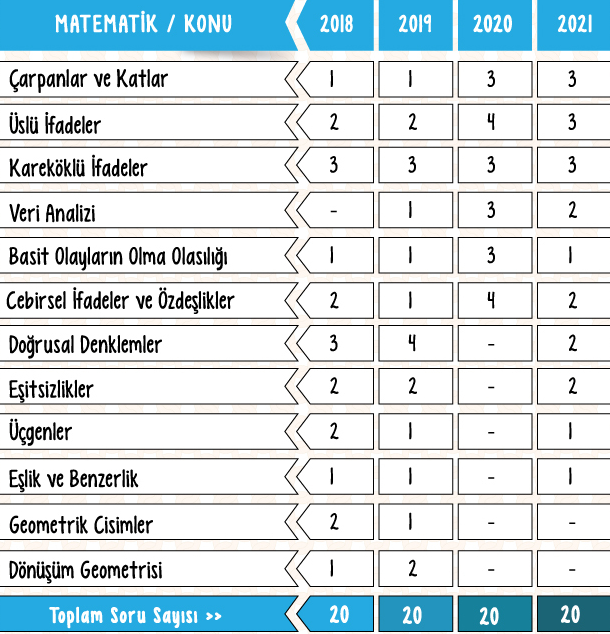 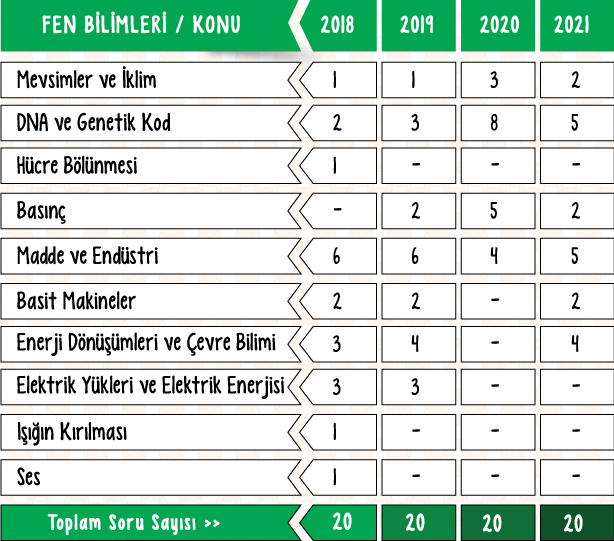 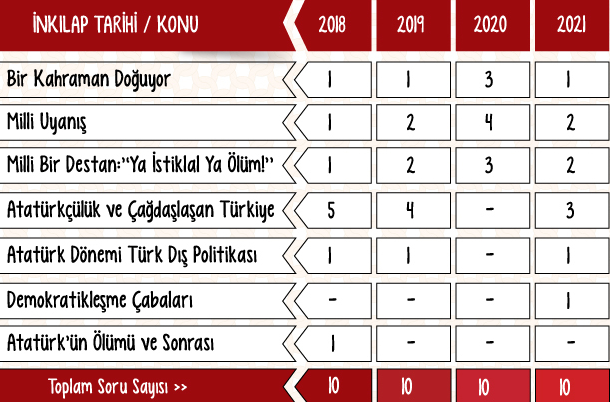 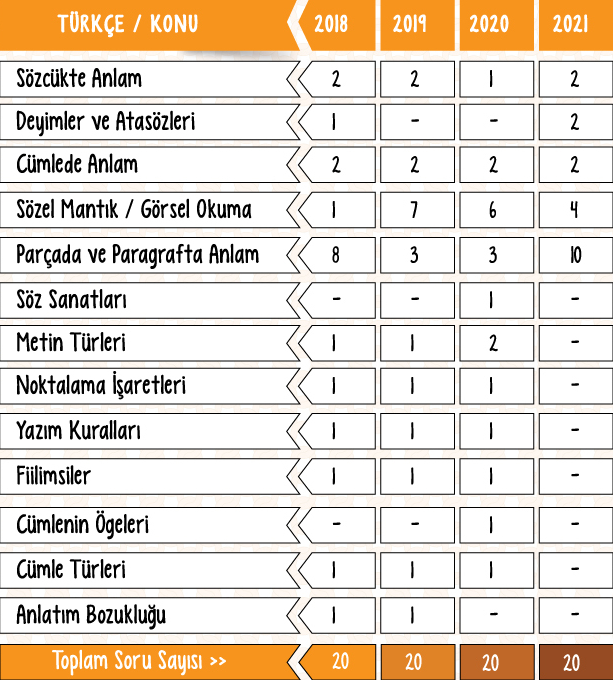 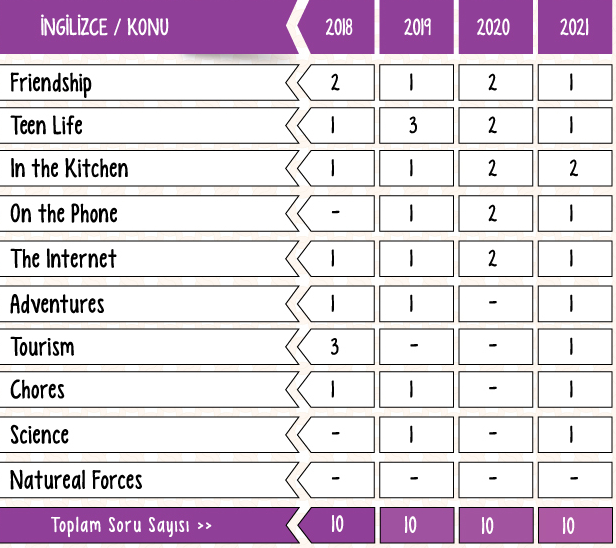 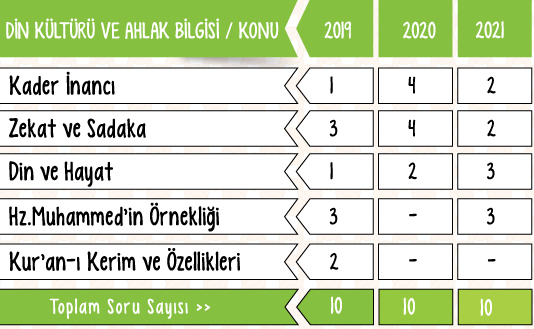 SINAVLA ÖĞRENCİ ALAN LİSELERE TERCİH İŞLEMLERİ   Sınavla öğrenci alan okullardan en fazla 10 okul tercih edilecek.    Herhangi bir okula yerleşememesi durumunda; sınavsız öğrenci alan okullardan birine tercihlerine göre yerleştirilecek.YEREL YERLEŞTİRME NASIL OLACAK?Okulların türü,Okulların kontenjanı, Okulların bulundukları yere göre ortaöğretim kayıt alanları oluşturulacak. TERCİHLER NASIL YAPILACAK?     Tercihler klavuzda belirtilen tarih aralığında e-okul sisteminde;1-Yerel Yerleştirme2-Merkezi Yerleştirme,3-Pansiyonlu Okullara Yerleştirme ekranı olmak üzere 3 tercih ekranı çıkacak. Yerel yerleştirme tercihi yapmak zorunlu olup, yerel yerleştirme yapmayan öğrencilere diğer tercih ekranları açılmayacak.    Tercihler herhangi bir ortaokul müdürlüğünden öğrenci velisi tarafından onaylatılacak.YEREL YERLEŞTİRME NASIL OLACAK?1-Öğrencinin İkamet Adresi,2-Ortaöğretim Başarı Puanı,3-8. Sınıf Özürsüz Devamsızlık,4-Yıl Sonu Başarı Puanı Üstünlüğü (Sırasıyla 8,7 ve 6. sınıf)Kriterleri göz önünde bulundurularak yapılacak. YEREL YERLEŞTİRMEDE ÖNCELİK NEDİR?    Öğrenciler, ikamet adresine göre bulunduğu Kayıt Alanından okul tercih etmeleri durumunda, aynı okulu tercih eden Komşu Kayıt Alanındaki öğrencilerden; Komşu Kayıt Alanındaki öğrenciler de Diğer Kayıt Alanlarındaki öğrencilerden öncelikli yerleştirilecektir.     Yerleştirmede, Okul Başarı Puanı yüksek olan öğrenciler öncelikli olarak yerleştirilecektir Yerleştirmede, 8’inci sınıfta okula özürsüz devamsızlık yapılan gün sayısı az olan öğrenciler öncelikli olarak yerleştirilecektir.MERKEZİ YERLEŞTİRME NASIL OLACAK?1-Sınav Puanı,2-Ortaöğretim Başarı Puanı,3-Yıl Sonu Başarı Puanı Üstünlüğü (sırasıyla 8,7 ve 6. Sınıf) 3-8. Sınıf Özürsüz Devamsızlık,4-Tercih önceliği,5-Öğrencinin Yaşı (küçük olana)      Öncelikle sınav puanına bakılacak eşitlik olması durumunda sırasıyla diğer kriterlere bakılacak.GÜZEL SANATLAR VE SPOR LİSELERİNE YERLEŞTİRME NASIL OLACAK?     Güzel sanatlar ve spor liselerine başvuru ve yerleştirme işlemleri Haziran-Temmuz aylarında yapılacak.      Öğrencilerin Yetenek Sınavı (%70) ve OBP (Öğretim Başarı Puanı %30) kriterlerine yerleştirme yapılacak. ÖZEL YETENEKLE ÖĞRENCİ ALAN OSMANİYE’DEKİ OKULLAR    NOT: Kadirli ilçesinde bulunan; Şehit Muhammet Mustafa Karabörk Fen Lisesi, Gülten-Ali Ziyan Anadolu Lisesi, Şehit Kaan Çalin Mesleki ve Teknik Anadolu Lisesi(ATP) ve Şehit Mehmet Acıbucu Anadolu İmam Hatip Lisesi dışındaki diğer ortaöğretim okullarına adrese bağlı olarak Yerel Yerleştirme ile öğrenci yerleştirilmektedir.MERKEZİ SINAVLA ÖĞRENCİ ALAN OSMANİYE’DEKİ OKULLARSınav Başvuruları Belli değilSınav Tarihi 5 HaziranSınav Sonucunun Açıklanması Haziran AyındaTercih İşlemleri Temmuz AyındaDERS ADIKATSAYISORUTürkçe420Matematik 420Fen ve Teknoloji Bilimleri420 T.C. Inkılap Tarihi ve Atatürkçülük 110Din Kültürü ve Ahlak Bilgisi110Yabancı Dil110NOOKUL ADIOKULUN TÜRÜİLÇE1Samet  Aybaba  Spor  LisesiMERKEZ2Abdurrahman  Keskiner  Güzel Sanatlar  LisesiMÜZİK ALANIMERKEZ3 Abdurrahman  Keskiner  Güzel Sanatlar  LisesiRESİM ALANIMERKEZNOOKULADIOKULUN TÜRÜİLÇE1TOBB Osmaniye Fen LisesiFen LisesiMerkez2Tosçelik  Sosyal Bilimler LisesiSosyalBilimlerLisesiMerkez3Hasan Aybaba Anadolu LisesiAnadolu LisesiMerkez4Farabi Anadolu LisesiAnadolu LisesiMerkez5Şehit Muhammet  Mustafa Karabörk Fen LisesiFen LisesiKADİRLİ6Gülten-Ali Ziyan Anadolu LisesiAnadolu LisesiKADİRLİ7Düziçi Fen LisesiFen LisesiDÜZİÇİ8Osmaniye Mesleki ve Teknik Anadolu LisesiAnadolu Teknik ProgramıMerkez9Mehmet Akif Ersoy Mesleki ve Teknik Anadolu LisesiAnadolu Teknik ProgramıMerkez10Şehit Kaan Çalin Mesleki ve Teknik Anadolu LisesiAnadolu Teknik ProgramıKADİRLİ11Şehit Hayrettin  Mennan Kız Anadolu İmam HatipLisesiFen ve Sosyal Bilimler ProgramıMerkez12Şehit  Mehmet  Karacatilki Anadolu İmam HatipLisesiFen ve Sosyal Bilimler ProgramıMerkez13Şehit Mehmet Acıbucu Anadolu İmam HatipLisesiFen ve Sosyal Bilimler ProgramıKADİRLİ14Düziçi Anadolu İmam HatipLisesiFen ve Sosyal Bilimler ProgramıDÜZİÇİ15Bahçe Şehit Furkan Aydın Anadolu İmam Hatip LisesiFen ve Sosyal Bilimler ProgramıBAHÇE